REQUESTS FOR THE HOLY QURANVOL. 8Compiled by: Dr Umar AzamManchester, UKSend Quran CopyReply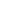 hide details 3/13/09